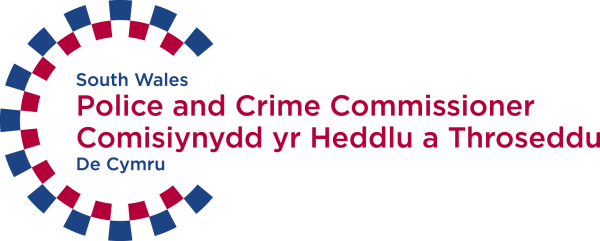 Title: Bilingual Administrative AssistantEmployer: Police and Crime Commissioner for South WalesLocation: South Wales Police Headquarters, Cowbridge Road, Bridgend, CF31 3SUResponsible to: Commissioner’s Personal Assistant/Office ManagerLiaison with: Commissioner, Assistant Commissioners, Chief Officers, Commissioner’s Support Staff, Police and Support Staff of South Wales Police, the public, and external agencies.Hourly Rate:    £7.94Hours Worked:  37 hours – Monday to FridayContract Type:   12 monthsBackgroundThis opportunity will give someone who is eager and keen to learn key administrative skills in the setting of a busy, friendly and high-profile office, working closely with an immediate team of three experienced staff– the Commissioner’s Personal Assistant/Office Manager, and the two Secretaries to the Assistant Commissioners and Chief Officers.The post is based at South Wales Police Headquarters in Bridgend, home to Wales’ largest and busiest Police Force. After a trial period on placement (to see if you like the work and if we can offer you an Apprenticeship) you could go on to a full Apprenticeship where we will support you in achieving an NVQ level 2 or 3 of your choice -  in Customer Service, IT or Business Administration.Job DescriptionMain duties Support the Commissioner’s Administration Team in all aspects of their duties which include:Reception – meeting and greeting visitors (bi-lingually in Welsh and English), preparing refreshments, keeping reception area tidyBooking and preparing rooms for meetingsTelephone answering (members of the public, partner agencies, Police and Police staff in Welsh and English)Receipt and despatch of mail to and from the office, including emailsDocument filing and storage, including email and destruction and deletion of documentsPhotocopying and scanning documentsProviding and accessing information using a range of IT systems and software such as Microsoft Outlook, Word, Excel, and PowerPoint.Typing letters, reports and emails in Welsh and EnglishBooking appointments Booking accommodation and travelPlanning and supporting meetings e.g. preparation of papers,Stationery orders, dealing with deliveries and maintenance of stationery cupboardMaintain safe working practices for self and others Follow South Wales Police’s Diversity Strategy.Personal styleGood basic communications skills – able to speak and write clearly in both Welsh and English, ask questions when appropriate, and listen.Be able to understand and carry out written and verbal instructions Present a positive, confident, professional, welcoming and helpful attitude to visitors and staff.A willingness to learn, progress and succeed.Demonstrate common sense; and a sense of responsibility.Take pride in their work and is committed to getting it right first timeRespect others and be discreet in safeguarding information.Aptitude and potentialGood keyboard skills – speed and accuracy.Good knowledge of basic IT packages such as Windows, Microsoft Office.Ability to hold conversations and write in Welsh as well as English is essential.Good team player.Be able to plan, organise and prioritise own work effectively and adapt to fluctuating workloads, looking for work when things are quieterWilling to offer to help to colleagues when they are busy.Identify problems or discrepancies, and draw them to the attention of others.Be able to ‘multi-task’.Be tactful, loyal, and diplomatic.Be self-motivated Seek feedback on performanceBe enthusiastic, energetic and adaptableAvoid personal prejudice and do not discriminate.